IGNEOUS ROCK CLASSIFICATION PRACTICE SETBy Jim Buecheler
Geology Program Assistant
NOVA, Annandale
2017.INTRODUCTIONThis igneous rock practice set has been assembled for use by student geologists who wish to better familiarize themselves with some of the various types of igneous rocks and their classification.  The ability to classify these rocks will rely on both your ability to identify visible minerals when possible in the rock, as well as your ability to distinguish between the various textures these rocks exhibit.  They also provide useful information about the conditions under which the rocks were formed and provide clues to the geologic history of the region where they are located.The following igneous rock practice set includes 24 rock samples (two per basket).  Use the igneous rock classification chart and other figures in this handout, your course materials, and any other available resources to fill out the attached igneous rock classification tables.  The more you practice with and familiarize yourself with these rocks, the easier it will become to identify the various textures and compositions that distinguish them from one another.GUIDELINES FOR ROCK & MINERAL IDENTIFICATIONWork with only one category of unknown samples at a time (Mineral Composition, igneous, sedimentary or metamorphic).   Return the complete sample set to the geology cabinet before moving on to another unknown sample set.
Each basket contains two distinctly different samples for identification/classification.  It is suggested that you select one of the two samples from the basket to work with before returning it and working with the second sample. 
Work with only one basket (2 samples) at a time.  When finished, return both samples to the basket they came from before moving on to the next one.  This will prevent samples from getting mixed up and placed in the wrong numbered baskets and will maintain the integrity of the answer key.
Use the mineral identification kits (orange baskets) to help you identify Mineral Composition and classify the rocks as needed.  An optical microscope is also available in the Science Learning Center (SLC) for closer examination.  Remember to use caution and good judgment when using the bottles of HCl.  Although the acid test is often good fun, try to limit your use of HCl to those samples that you believe have a reasonable chance of fizzing.  There is no need to hit every sample with HCl.
Use your textbook, lab manual, class notes, or other available resources to help you identify Mineral Composition and classify the variety of rocks.
Have fun!  Some of the samples found in these sets are intended to challenge you, so don’t be discouraged if you’re stumped…in the field, not every rock or mineral you encounter will be a pristine museum quality sample.  Geology is rarely so simple. IGNEOUS ROCK CLASSIFICATION PROCEDUREA Step-by-Step GuideIgneous rock classification is achieved based on a few observable properties of the sample.  For each unknown, make note of these properties in the tables provided, and once you have made a classification, answer the two follow-up questions about that igneous rock.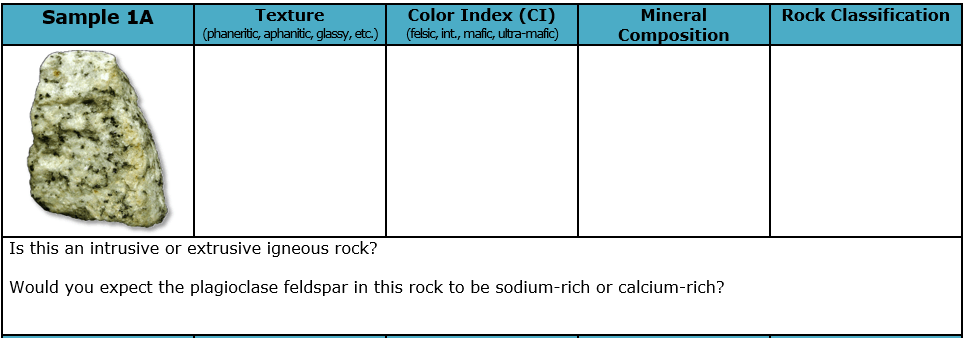 STEP 1:  The first observation that you should make is to identify the igneous rock texture and make note of it in the sample table.  There are seven primary textures that you should be looking for:
If the sample has a glassy, vesicular, or pyroclastic texture, skip to Step 4.  Otherwise, proceed to Step 2.STEP 2:  Examine the sample and estimate the rock’s color index (CI) which is a visual estimate of the overall composition of the sample.  Determine whether the sample is primarily light in color (felsic), dark in color (mafic), somewhere in between (intermediate), or green (ultramafic) and make note in the table.STEP 3:  Use the igneous rock classification chart to estimate which Bowen’s minerals are likely to be found in the sample.  In pegmatitic, phaneritic, or porphyritic samples, you should be able to visually identify some of these minerals.  Make note of the likely and/or visible minerals you identified in the table.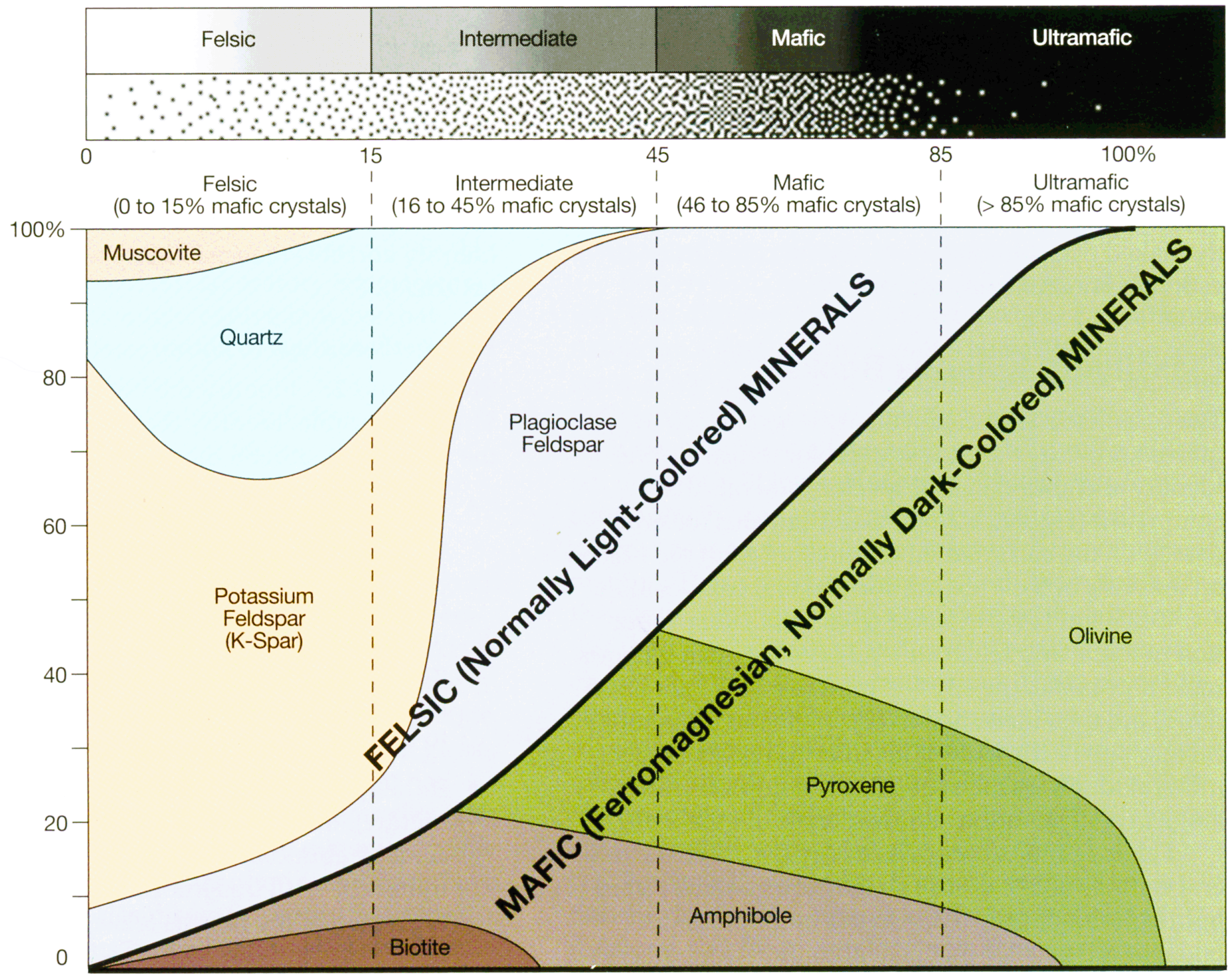 STEP 4:  Consult the igneous rock classification chart and use your observations of rock texture, color index, and where applicable, mineral composition to classify the sample and make note of it in the table.STEP 5:  If the sample has a glassy, vesicular, or pyroclastic texture, skip the color index and mineral composition* and consult the igneous rock classification chart to classify and make note of it in the table.Glassy = obsidian.
Vesicular = pumice, scoria, or vesicular basalt*.
Pyroclastic = volcanic tuff or volcanic breccia.(* For samples of vesicular basalt, the color index and mineral composition should be noted in the table.)STEP 6:  As you make your observations and classify the igneous rock sample, be thinking about the temperatures and conditions under which the rock formed.  Specifically, pay attention to the relationship between mineral composition and Bowen’s reaction series, and the rock texture and geologic settings and conditions of formation (intrusive vs. extrusive cooling).  Use the figures at the end of this packet or other course materials to answer the follow-up questions.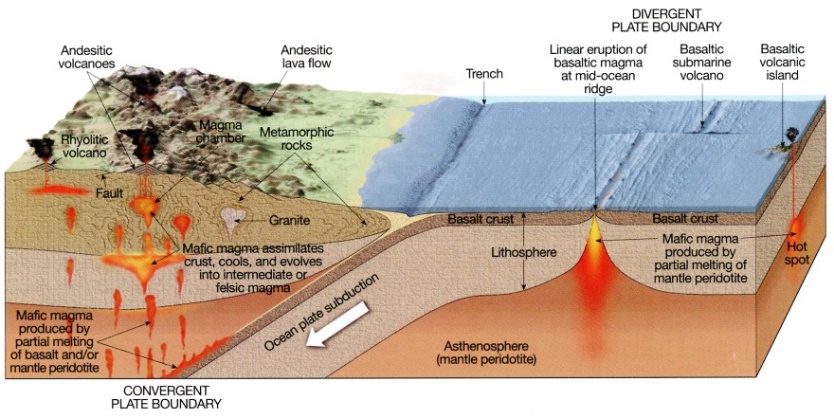 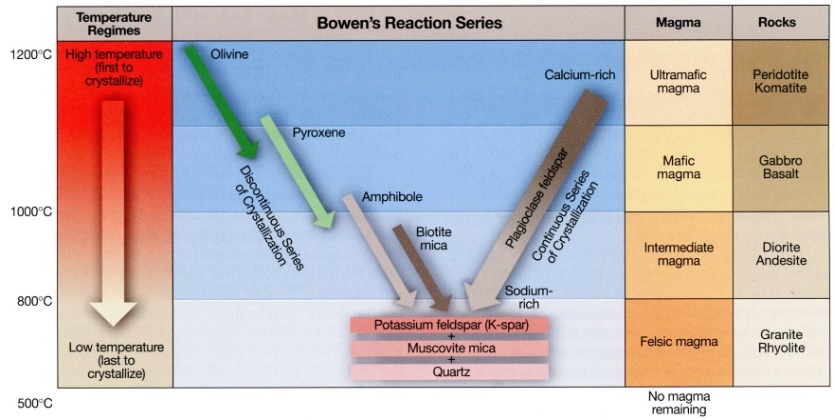 STEP 9:  Check your answers with the answer key.  Do not hesitate to consult the answer key as you work, or if you are having difficulty identifying a sample.  Better to check the answer key and then work through the various properties to determine what you missed or had confused about the sample.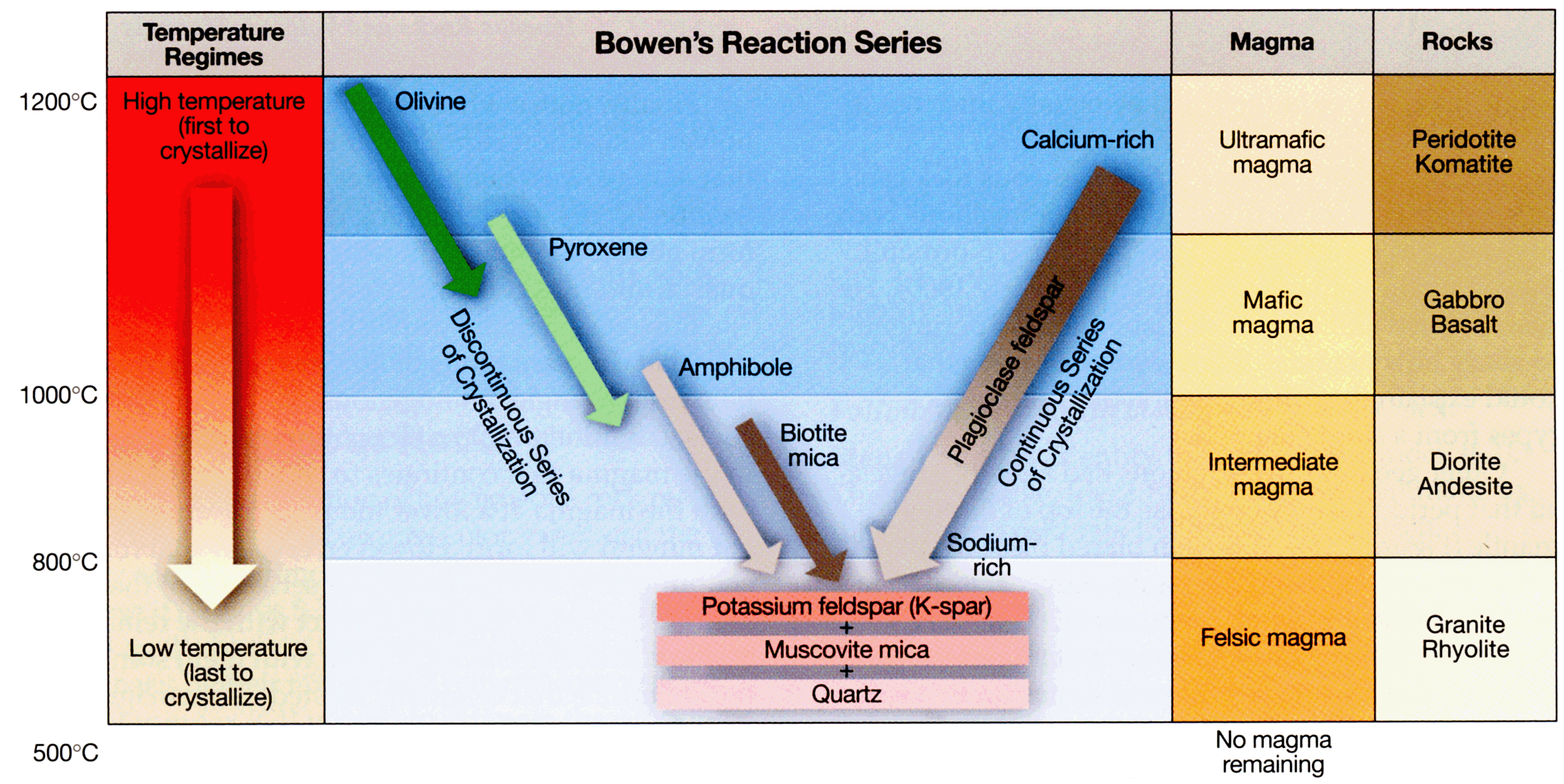 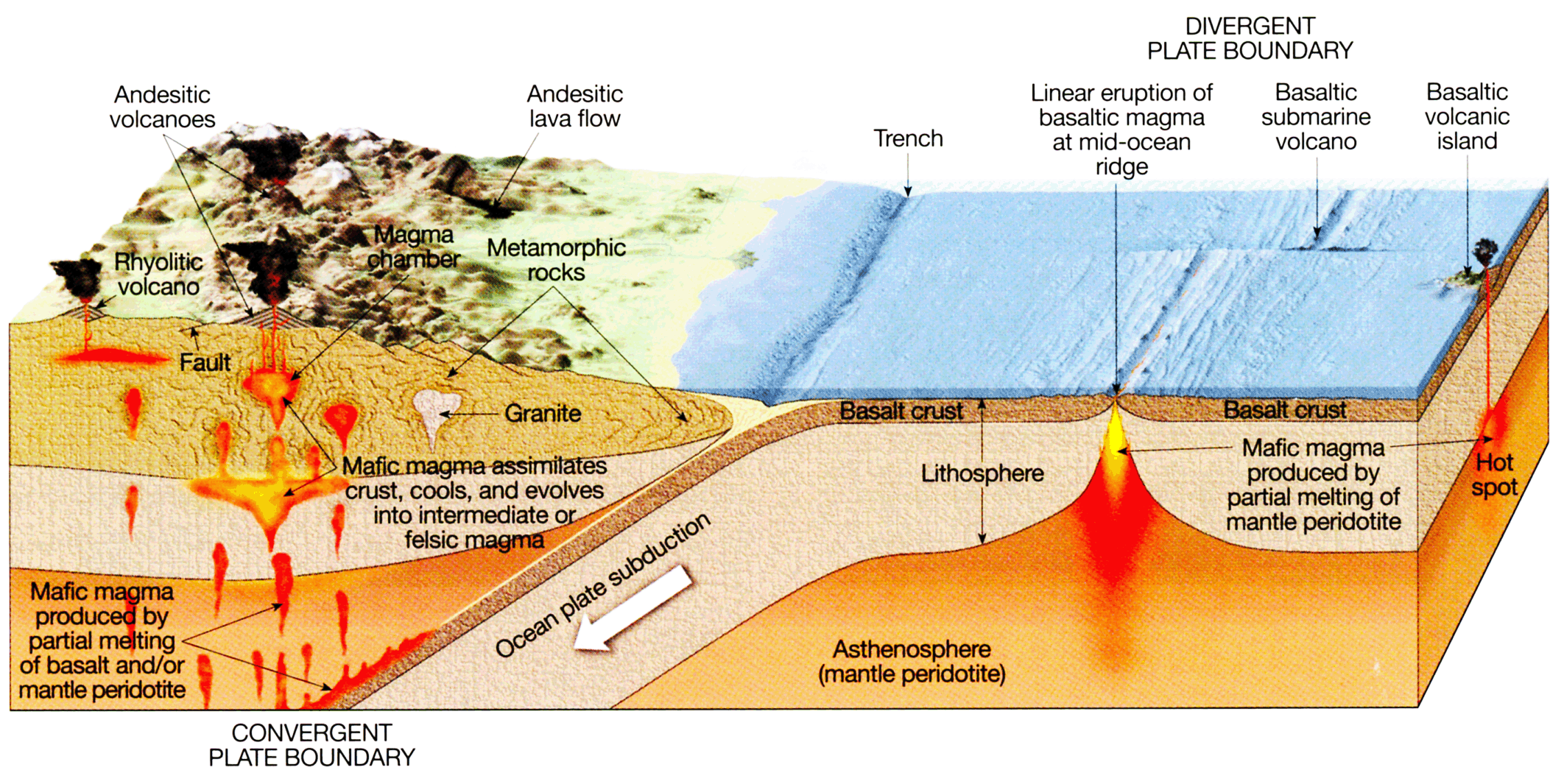 PegmatiticPhaneriticPorphyriticAphanitic GlassyVesicularPyroclasticLarge, visible crystals>1 cm.Visible crystals1–10 mm.Both visible and non-visible crystals.Small, non-visible crystals<1 mm.Smooth & reflective like glass.  May exhibit conchoidal fracture.Preserved gas bubbles and/or frothy appearance.  May be lightweight (floats in water).Particles of ash, cinders, and/or other volcanic rock material.Intrusive(magma)Intrusive(magma)Intrusive & ExtrusiveExtrusive(lava)Extrusive(lava)Extrusive(lava)Extrusive(lava)FelsicIntermediateMaficUltramaficSample 1ATexture
(phaneritic, aphanitic, glassy, etc.)Color Index (CI)
(felsic, int., mafic, ultra-mafic)Mineral CompositionRock Classification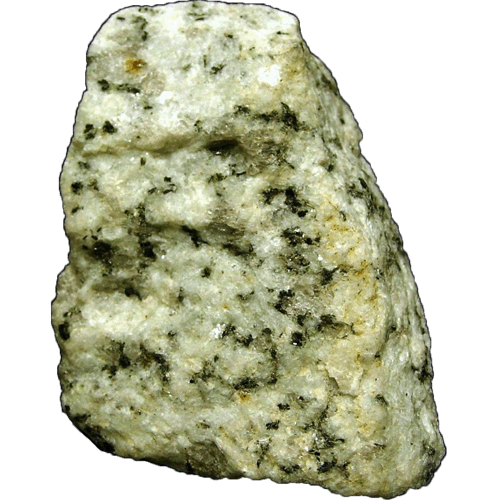 Is this an intrusive or extrusive igneous rock?Is this rock silica-rich or silica-poor?Is this an intrusive or extrusive igneous rock?Is this rock silica-rich or silica-poor?Is this an intrusive or extrusive igneous rock?Is this rock silica-rich or silica-poor?Is this an intrusive or extrusive igneous rock?Is this rock silica-rich or silica-poor?Is this an intrusive or extrusive igneous rock?Is this rock silica-rich or silica-poor?Sample 1BTexture
(phaneritic, aphanitic, glassy, etc.)Color Index (CI)
(felsic, int., mafic, ultra-mafic)Mineral CompositionRock Classification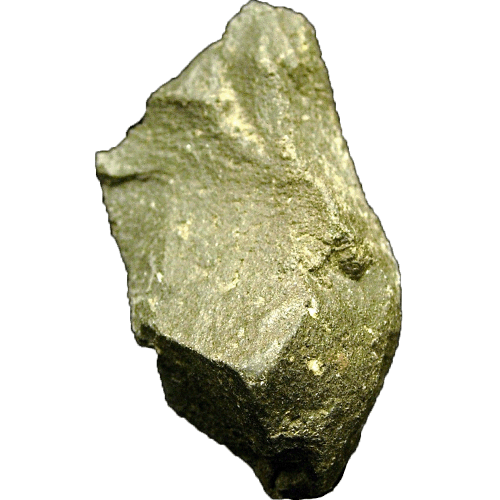 Would you expect to find this rock in continental or oceanic crust?Did this rock experience slow or rapid cooling?Would you expect to find this rock in continental or oceanic crust?Did this rock experience slow or rapid cooling?Would you expect to find this rock in continental or oceanic crust?Did this rock experience slow or rapid cooling?Would you expect to find this rock in continental or oceanic crust?Did this rock experience slow or rapid cooling?Would you expect to find this rock in continental or oceanic crust?Did this rock experience slow or rapid cooling?Sample 2ATexture
(phaneritic, aphanitic, glassy, etc.)Composition
(felsic, int., mafic, ultra-mafic)Mineral CompositionRock Classification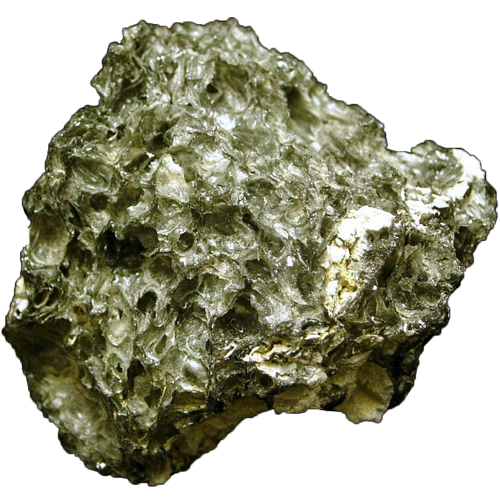 Would you expect to find this rock near a composite volcano or a shield volcano?Is this rock silica-rich or silica-poor?Would you expect to find this rock near a composite volcano or a shield volcano?Is this rock silica-rich or silica-poor?Would you expect to find this rock near a composite volcano or a shield volcano?Is this rock silica-rich or silica-poor?Would you expect to find this rock near a composite volcano or a shield volcano?Is this rock silica-rich or silica-poor?Would you expect to find this rock near a composite volcano or a shield volcano?Is this rock silica-rich or silica-poor?Sample 2BTexture
(phaneritic, aphanitic, glassy, etc.)Composition
(felsic, int., mafic, ultra-mafic)Mineral CompositionRock Classification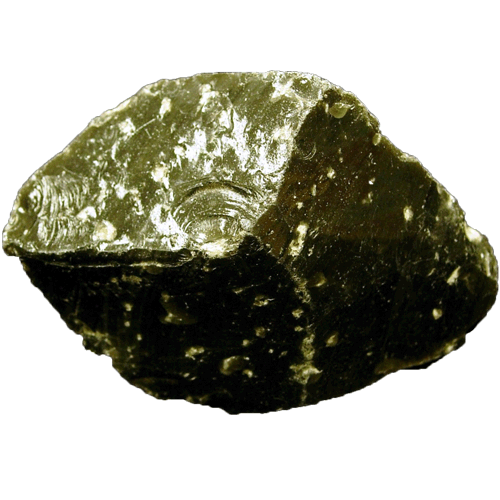 Is this an intrusive or extrusive igneous rock?This rock often exhibits what type of fracture?Is this an intrusive or extrusive igneous rock?This rock often exhibits what type of fracture?Is this an intrusive or extrusive igneous rock?This rock often exhibits what type of fracture?Is this an intrusive or extrusive igneous rock?This rock often exhibits what type of fracture?Is this an intrusive or extrusive igneous rock?This rock often exhibits what type of fracture?Sample 3ATexture
(phaneritic, aphanitic, glassy, etc.)Composition
(felsic, int., mafic, ultra-mafic)Mineral Composition
Rock Classification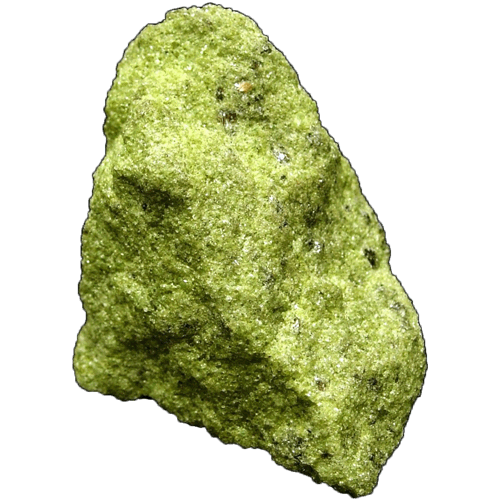 Did the minerals in this rock crystallize at high temperatures (>1000°C) or low temperatures (<800°C)?Where is the formation of this rock most prominent?Did the minerals in this rock crystallize at high temperatures (>1000°C) or low temperatures (<800°C)?Where is the formation of this rock most prominent?Did the minerals in this rock crystallize at high temperatures (>1000°C) or low temperatures (<800°C)?Where is the formation of this rock most prominent?Did the minerals in this rock crystallize at high temperatures (>1000°C) or low temperatures (<800°C)?Where is the formation of this rock most prominent?Did the minerals in this rock crystallize at high temperatures (>1000°C) or low temperatures (<800°C)?Where is the formation of this rock most prominent?Sample 3BTexture
(phaneritic, aphanitic, glassy, etc.)Composition
(felsic, int., mafic, ultra-mafic)Mineral Composition
Rock Classification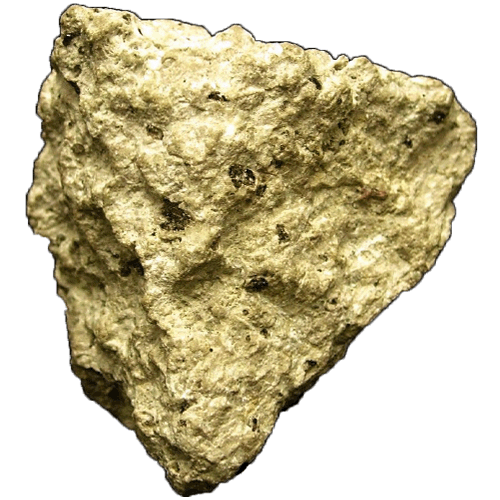 Would you expect to find this rock in continental or oceanic crust?Is this rock silica-rich or silica-poor?Would you expect to find this rock in continental or oceanic crust?Is this rock silica-rich or silica-poor?Would you expect to find this rock in continental or oceanic crust?Is this rock silica-rich or silica-poor?Would you expect to find this rock in continental or oceanic crust?Is this rock silica-rich or silica-poor?Would you expect to find this rock in continental or oceanic crust?Is this rock silica-rich or silica-poor?Sample 4ATexture
(phaneritic, aphanitic, glassy, etc.)Composition
(felsic, int., mafic, ultra-mafic)Mineral Composition
Rock Classification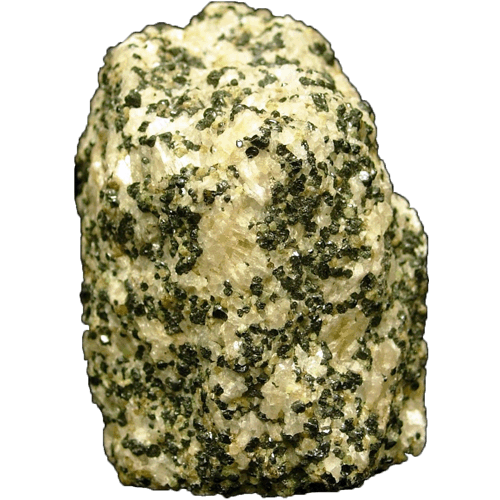 Is this an intrusive or extrusive rock?What felsic mineral is a primary component of this rock?Is this an intrusive or extrusive rock?What felsic mineral is a primary component of this rock?Is this an intrusive or extrusive rock?What felsic mineral is a primary component of this rock?Is this an intrusive or extrusive rock?What felsic mineral is a primary component of this rock?Is this an intrusive or extrusive rock?What felsic mineral is a primary component of this rock?Sample 4BTexture
(phaneritic, aphanitic, glassy, etc.)Composition
(felsic, int., mafic, ultra-mafic)Mineral Composition
Rock Classification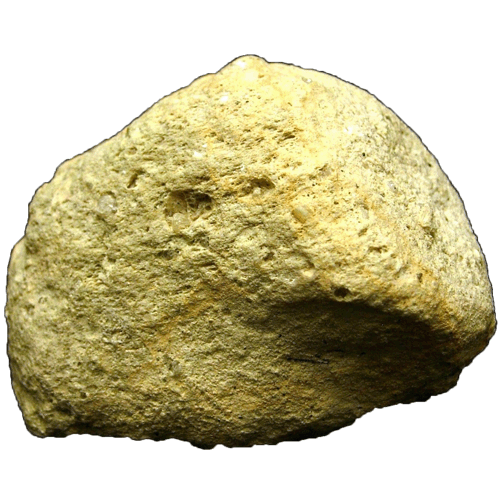 Did this rock experience slow or rapid cooling?Is this rock silica-rich or silica-poor?Did this rock experience slow or rapid cooling?Is this rock silica-rich or silica-poor?Did this rock experience slow or rapid cooling?Is this rock silica-rich or silica-poor?Did this rock experience slow or rapid cooling?Is this rock silica-rich or silica-poor?Did this rock experience slow or rapid cooling?Is this rock silica-rich or silica-poor?Sample 5ATexture
(phaneritic, aphanitic, glassy, etc.)Composition
(felsic, int., mafic, ultra-mafic)Mineral Composition
Rock Classification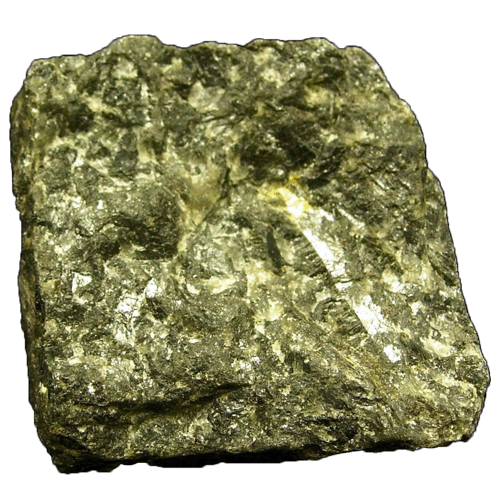 Would you be more likely to find this rock in a dike or a lava flow?Would you be more likely to find this rock near a convergent or divergent plate boundary?Would you be more likely to find this rock in a dike or a lava flow?Would you be more likely to find this rock near a convergent or divergent plate boundary?Would you be more likely to find this rock in a dike or a lava flow?Would you be more likely to find this rock near a convergent or divergent plate boundary?Would you be more likely to find this rock in a dike or a lava flow?Would you be more likely to find this rock near a convergent or divergent plate boundary?Would you be more likely to find this rock in a dike or a lava flow?Would you be more likely to find this rock near a convergent or divergent plate boundary?Sample 5BTexture
(phaneritic, aphanitic, glassy, etc.)Composition
(felsic, int., mafic, ultra-mafic)Mineral Composition
Rock Classification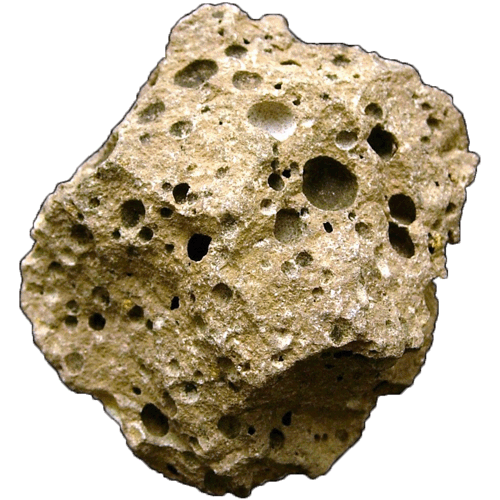 Is this an intrusive or extrusive rock?Is this rock silica-rich or silica-poor?Is this an intrusive or extrusive rock?Is this rock silica-rich or silica-poor?Is this an intrusive or extrusive rock?Is this rock silica-rich or silica-poor?Is this an intrusive or extrusive rock?Is this rock silica-rich or silica-poor?Is this an intrusive or extrusive rock?Is this rock silica-rich or silica-poor?Sample 6ATexture
(phaneritic, aphanitic, glassy, etc.)Composition
(felsic, int., mafic, ultra-mafic)Mineral Composition
Rock Classification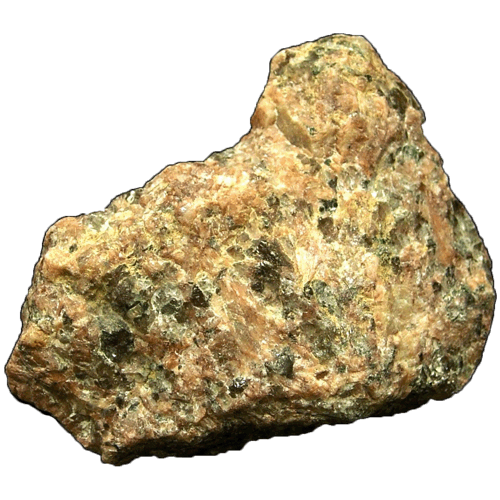 Did the minerals in this rock crystallize at high temperatures (>1000°C) or low temperatures (<800°C)?What mineral is responsible for the pink color of this rock?Did the minerals in this rock crystallize at high temperatures (>1000°C) or low temperatures (<800°C)?What mineral is responsible for the pink color of this rock?Did the minerals in this rock crystallize at high temperatures (>1000°C) or low temperatures (<800°C)?What mineral is responsible for the pink color of this rock?Did the minerals in this rock crystallize at high temperatures (>1000°C) or low temperatures (<800°C)?What mineral is responsible for the pink color of this rock?Did the minerals in this rock crystallize at high temperatures (>1000°C) or low temperatures (<800°C)?What mineral is responsible for the pink color of this rock?Sample 6BTexture
(phaneritic, aphanitic, glassy, etc.)Composition
(felsic, int., mafic, ultra-mafic)Mineral Composition
Rock Classification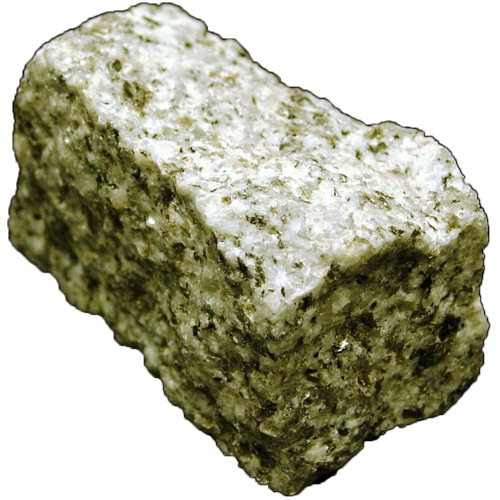 Would you expect to find this rock in continental or oceanic crust?Did this rock experience slow cooling or rapid cooling?Would you expect to find this rock in continental or oceanic crust?Did this rock experience slow cooling or rapid cooling?Would you expect to find this rock in continental or oceanic crust?Did this rock experience slow cooling or rapid cooling?Would you expect to find this rock in continental or oceanic crust?Did this rock experience slow cooling or rapid cooling?Would you expect to find this rock in continental or oceanic crust?Did this rock experience slow cooling or rapid cooling?Sample 7ATexture
(phaneritic, aphanitic, glassy, etc.)Composition
(felsic, int., mafic, ultra-mafic)Mineral Composition
Rock Classification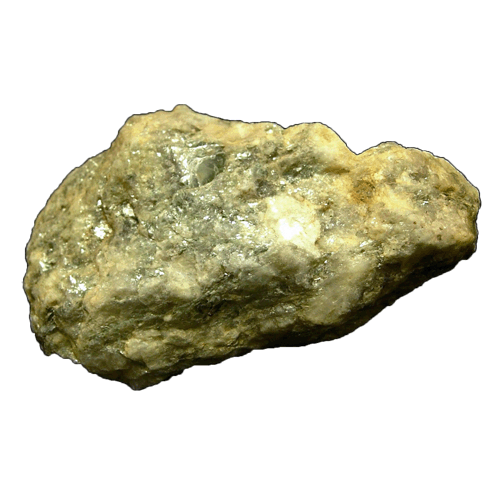 Would you expect this rock to have crystallized from a H2O-rich or H2O-poor magma?Would you expect to find this rock in continental or oceanic crust?Would you expect this rock to have crystallized from a H2O-rich or H2O-poor magma?Would you expect to find this rock in continental or oceanic crust?Would you expect this rock to have crystallized from a H2O-rich or H2O-poor magma?Would you expect to find this rock in continental or oceanic crust?Would you expect this rock to have crystallized from a H2O-rich or H2O-poor magma?Would you expect to find this rock in continental or oceanic crust?Would you expect this rock to have crystallized from a H2O-rich or H2O-poor magma?Would you expect to find this rock in continental or oceanic crust?Sample 7BTexture
(phaneritic, aphanitic, glassy, etc.)Composition
(felsic, int., mafic, ultra-mafic)Mineral Composition
Rock Classification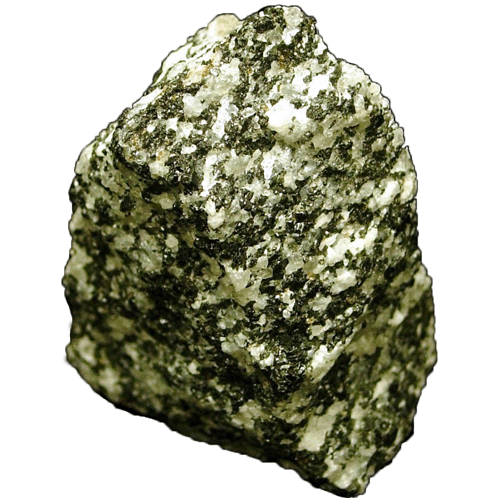 Is this an intrusive or extrusive rock?Would you be more likely to find this rock near a convergent or divergent plate boundary?Is this an intrusive or extrusive rock?Would you be more likely to find this rock near a convergent or divergent plate boundary?Is this an intrusive or extrusive rock?Would you be more likely to find this rock near a convergent or divergent plate boundary?Is this an intrusive or extrusive rock?Would you be more likely to find this rock near a convergent or divergent plate boundary?Is this an intrusive or extrusive rock?Would you be more likely to find this rock near a convergent or divergent plate boundary?Sample 8ATexture
(phaneritic, aphanitic, glassy, etc.)Composition
(felsic, int., mafic, ultra-mafic)Mineral Composition
Rock Classification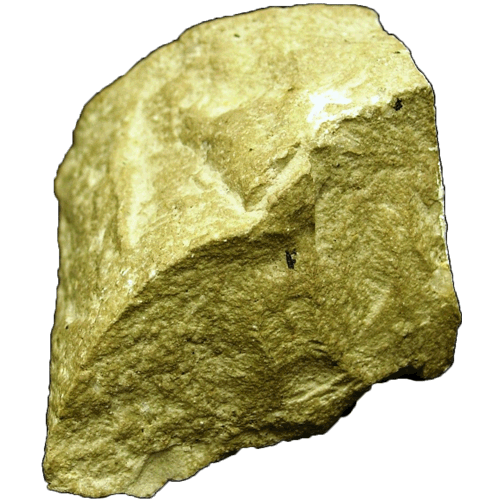 Did this rock experience slow or rapid cooling?Would you expect to find this rock near a composite or a shield volcano?Did this rock experience slow or rapid cooling?Would you expect to find this rock near a composite or a shield volcano?Did this rock experience slow or rapid cooling?Would you expect to find this rock near a composite or a shield volcano?Did this rock experience slow or rapid cooling?Would you expect to find this rock near a composite or a shield volcano?Did this rock experience slow or rapid cooling?Would you expect to find this rock near a composite or a shield volcano?Sample 8BTexture
(phaneritic, aphanitic, glassy, etc.)Composition
(felsic, int., mafic, ultra-mafic)Mineral Composition
Rock Classification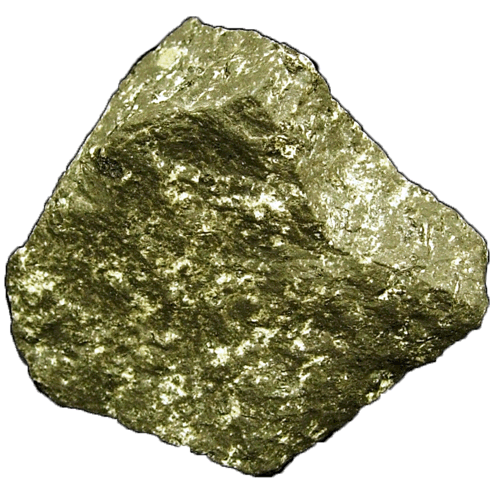 Is this an intrusive or extrusive rock?Is this rock silica-rich or silica-poor?Is this an intrusive or extrusive rock?Is this rock silica-rich or silica-poor?Is this an intrusive or extrusive rock?Is this rock silica-rich or silica-poor?Is this an intrusive or extrusive rock?Is this rock silica-rich or silica-poor?Is this an intrusive or extrusive rock?Is this rock silica-rich or silica-poor?Sample 9ATexture
(phaneritic, aphanitic, glassy, etc.)Composition
(felsic, int., mafic, ultra-mafic)Mineral Composition
Rock Classification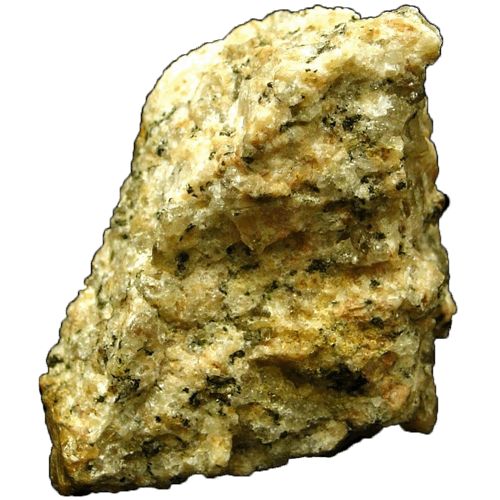 Would you be more likely to find this rock in a sill or lava flow?Is this rock silica-rich or silica-poor?Would you be more likely to find this rock in a sill or lava flow?Is this rock silica-rich or silica-poor?Would you be more likely to find this rock in a sill or lava flow?Is this rock silica-rich or silica-poor?Would you be more likely to find this rock in a sill or lava flow?Is this rock silica-rich or silica-poor?Would you be more likely to find this rock in a sill or lava flow?Is this rock silica-rich or silica-poor?Sample 9BTexture
(phaneritic, aphanitic, glassy, etc.)Composition
(felsic, int., mafic, ultra-mafic)Mineral Composition
Rock Classification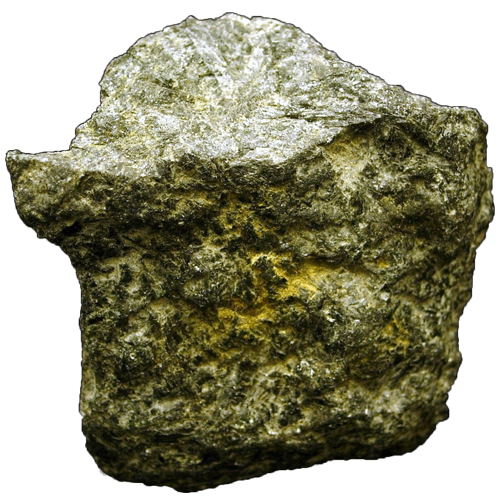 Did this rock experience slow or rapid cooling?Did the minerals in this rock crystallize at high temperatures (>1000°C) or low temperatures (<800°C)?Did this rock experience slow or rapid cooling?Did the minerals in this rock crystallize at high temperatures (>1000°C) or low temperatures (<800°C)?Did this rock experience slow or rapid cooling?Did the minerals in this rock crystallize at high temperatures (>1000°C) or low temperatures (<800°C)?Did this rock experience slow or rapid cooling?Did the minerals in this rock crystallize at high temperatures (>1000°C) or low temperatures (<800°C)?Did this rock experience slow or rapid cooling?Did the minerals in this rock crystallize at high temperatures (>1000°C) or low temperatures (<800°C)?Sample 10ATexture
(phaneritic, aphanitic, glassy, etc.)Composition
(felsic, int., mafic, ultra-mafic)Mineral Composition
Rock Classification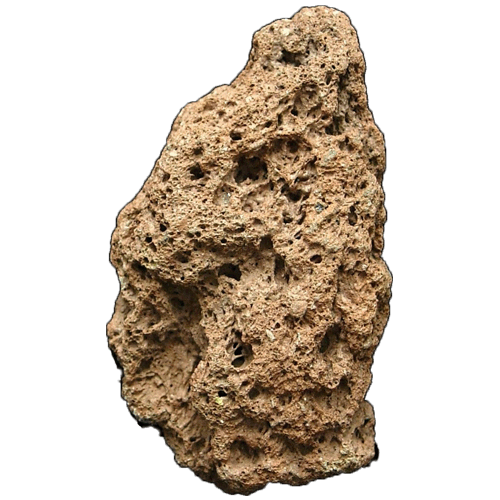 Is this an intrusive or extrusive rock?What are some of the possible volcanic gases that may be responsible for the texture of this rock?Is this an intrusive or extrusive rock?What are some of the possible volcanic gases that may be responsible for the texture of this rock?Is this an intrusive or extrusive rock?What are some of the possible volcanic gases that may be responsible for the texture of this rock?Is this an intrusive or extrusive rock?What are some of the possible volcanic gases that may be responsible for the texture of this rock?Is this an intrusive or extrusive rock?What are some of the possible volcanic gases that may be responsible for the texture of this rock?Sample 10BTexture
(phaneritic, aphanitic, glassy, etc.)Composition
(felsic, int., mafic, ultra-mafic)Mineral Composition
Rock Classification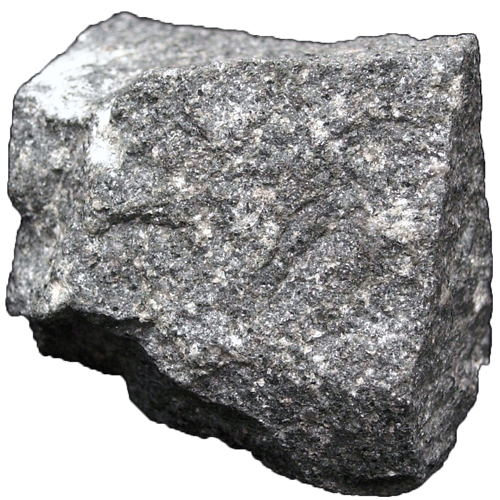 Would you be more likely to find this rock in a batholith or a lava flow?Is this rock silica-rich or silica-poor?Would you be more likely to find this rock in a batholith or a lava flow?Is this rock silica-rich or silica-poor?Would you be more likely to find this rock in a batholith or a lava flow?Is this rock silica-rich or silica-poor?Would you be more likely to find this rock in a batholith or a lava flow?Is this rock silica-rich or silica-poor?Would you be more likely to find this rock in a batholith or a lava flow?Is this rock silica-rich or silica-poor?Sample 11ATexture
(phaneritic, aphanitic, glassy, etc.)Composition
(felsic, int., mafic, ultra-mafic)Mineral Composition
Rock Classification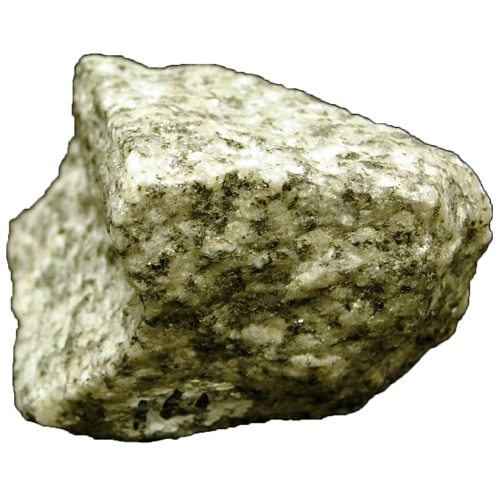 Did this rock experience slow or rapid cooling?As this rock cooled from a molten state, what mineral(s) may have crystallized last?Did this rock experience slow or rapid cooling?As this rock cooled from a molten state, what mineral(s) may have crystallized last?Did this rock experience slow or rapid cooling?As this rock cooled from a molten state, what mineral(s) may have crystallized last?Did this rock experience slow or rapid cooling?As this rock cooled from a molten state, what mineral(s) may have crystallized last?Did this rock experience slow or rapid cooling?As this rock cooled from a molten state, what mineral(s) may have crystallized last?Sample 11BTexture
(phaneritic, aphanitic, glassy, etc.)Composition
(felsic, int., mafic, ultra-mafic)Mineral Composition
Rock Classification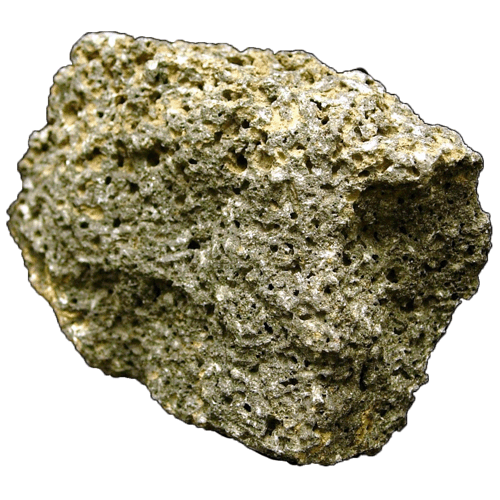 Would you be more likely to find this rock near a convergent plate boundary or volcanic hot spot?Is this rock silica-rich or silica-poor?Would you be more likely to find this rock near a convergent plate boundary or volcanic hot spot?Is this rock silica-rich or silica-poor?Would you be more likely to find this rock near a convergent plate boundary or volcanic hot spot?Is this rock silica-rich or silica-poor?Would you be more likely to find this rock near a convergent plate boundary or volcanic hot spot?Is this rock silica-rich or silica-poor?Would you be more likely to find this rock near a convergent plate boundary or volcanic hot spot?Is this rock silica-rich or silica-poor?Sample 12ATexture
(phaneritic, aphanitic, glassy, etc.)Composition
(felsic, int., mafic, ultra-mafic)Mineral Composition
Rock Classification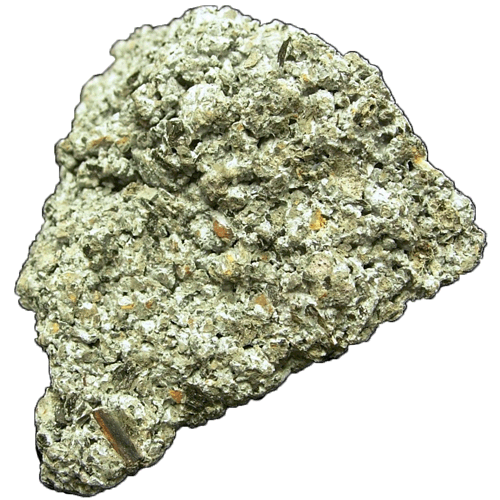 Is this an intrusive or extrusive rock?Would you expect to find this rock near a composite volcano or a shield volcano?Is this an intrusive or extrusive rock?Would you expect to find this rock near a composite volcano or a shield volcano?Is this an intrusive or extrusive rock?Would you expect to find this rock near a composite volcano or a shield volcano?Is this an intrusive or extrusive rock?Would you expect to find this rock near a composite volcano or a shield volcano?Is this an intrusive or extrusive rock?Would you expect to find this rock near a composite volcano or a shield volcano?Sample 12BTexture
(phaneritic, aphanitic, glassy, etc.)Composition
(felsic, int., mafic, ultra-mafic)Mineral Composition
Rock Classification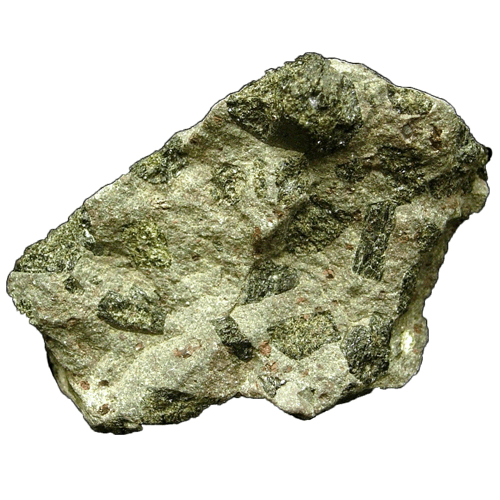 Did this rock experience slow cooling, rapid cooling, or both?Is this rock silica-rich or silica-poor?Did this rock experience slow cooling, rapid cooling, or both?Is this rock silica-rich or silica-poor?Did this rock experience slow cooling, rapid cooling, or both?Is this rock silica-rich or silica-poor?Did this rock experience slow cooling, rapid cooling, or both?Is this rock silica-rich or silica-poor?Did this rock experience slow cooling, rapid cooling, or both?Is this rock silica-rich or silica-poor?